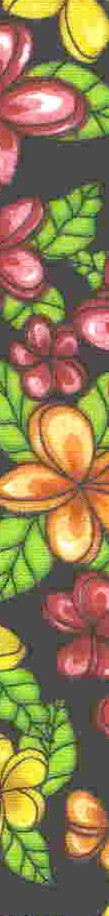 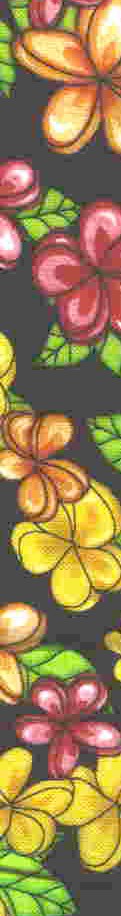 Certificate of	ParticipationThis is to certify thatNamehas participated in a four day workshop onccTLD Operationsin Apia, Samoa on 20 - 24 June 2006Mirjam Kühne	              Alex Abraham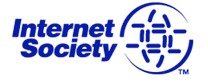 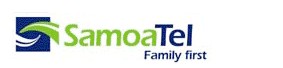 